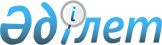 О внесении изменения в постановление Правительства Республики Казахстан от 31 декабря 2014 года № 1421 "О Плане законопроектных работ Правительства Республики Казахстан на 2015 год"Постановление Правительства Республики Казахстан от 30 октября 2015 года № 867      Правительство Республики Казахстан ПОСТАНОВЛЯЕТ:



      1. Внести в постановление Правительства Республики Казахстан от 31 декабря 2014 года № 1421 «О Плане законопроектных работ Правительства Республики Казахстан на 2015 год» (САПП Республики Казахстан, 2014 г., № 88-89, ст. 730) следующее изменение:



      в Плане законопроектных работ Правительства Республики Казахстан на 2015 год, утвержденном указанным постановлением:



      строку, порядковый номер 24, исключить.



      2. Настоящее постановление вводится в действие со дня его подписания.      Премьер-Министр

      Республики Казахстан                      К. Масимов
					© 2012. РГП на ПХВ «Институт законодательства и правовой информации Республики Казахстан» Министерства юстиции Республики Казахстан
				